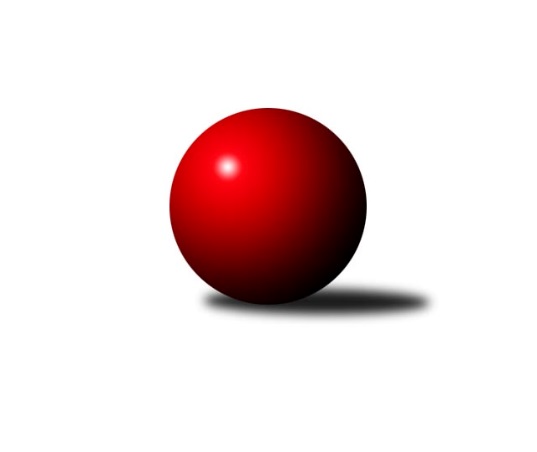 Č.13Ročník 2023/2024	19.5.2024 2. KLM A 2023/2024Statistika 13. kolaTabulka družstev:		družstvo	záp	výh	rem	proh	skore	sety	průměr	body	plné	dorážka	chyby	1.	SKK Rokycany B	13	9	0	4	61.0 : 43.0 	(168.0 : 144.0)	3364	18	2243	1121	23.5	2.	TJ Sokol Kdyně	13	8	1	4	61.0 : 43.0 	(168.5 : 143.5)	3397	17	2247	1150	23.3	3.	TJ Červený Kostelec	13	8	0	5	63.5 : 40.5 	(167.5 : 144.5)	3413	16	2268	1146	24.3	4.	KK Kosmonosy	13	7	1	5	60.5 : 43.5 	(165.0 : 147.0)	3334	15	2198	1136	19.7	5.	TJ Sl. Kamenice nad Lipou	13	7	1	5	57.0 : 47.0 	(171.0 : 141.0)	3390	15	2248	1142	24.3	6.	KK Lokomotiva Tábor	13	7	0	6	56.0 : 48.0 	(156.5 : 155.5)	3376	14	2261	1116	23.2	7.	SKK Bohušovice	13	7	0	6	52.0 : 52.0 	(152.5 : 159.5)	3294	14	2197	1097	29	8.	SKK Podbořany	13	6	0	7	54.0 : 50.0 	(155.5 : 156.5)	3274	12	2203	1071	28.6	9.	Kuželky Tehovec	13	6	0	7	41.5 : 62.5 	(139.0 : 173.0)	3350	12	2236	1113	27.8	10.	TJ Lomnice	13	4	1	8	45.0 : 59.0 	(145.5 : 166.5)	3302	9	2210	1092	26.5	11.	SKK Jičín	13	4	0	9	37.5 : 66.5 	(145.5 : 166.5)	3245	8	2216	1029	34.5	12.	KK Konstruktiva Praha	13	3	0	10	35.0 : 69.0 	(137.5 : 174.5)	3304	6	2225	1079	27.7Tabulka doma:		družstvo	záp	výh	rem	proh	skore	sety	průměr	body	maximum	minimum	1.	TJ Červený Kostelec	7	7	0	0	45.0 : 11.0 	(103.5 : 64.5)	3584	14	3667	3419	2.	KK Lokomotiva Tábor	6	6	0	0	38.0 : 10.0 	(90.0 : 54.0)	3462	12	3524	3401	3.	SKK Bohušovice	7	6	0	1	35.0 : 21.0 	(91.0 : 77.0)	3226	12	3286	3134	4.	TJ Sokol Kdyně	7	5	1	1	35.0 : 21.0 	(95.0 : 73.0)	3367	11	3431	3316	5.	SKK Rokycany B	6	5	0	1	33.0 : 15.0 	(87.0 : 57.0)	3465	10	3544	3392	6.	SKK Podbořany	6	5	0	1	32.0 : 16.0 	(77.0 : 67.0)	3277	10	3371	3190	7.	KK Kosmonosy	7	4	1	2	33.5 : 22.5 	(92.5 : 75.5)	3397	9	3458	3338	8.	TJ Sl. Kamenice nad Lipou	6	4	0	2	30.0 : 18.0 	(82.5 : 61.5)	3422	8	3467	3329	9.	TJ Lomnice	6	4	0	2	29.0 : 19.0 	(80.5 : 63.5)	3212	8	3326	3151	10.	SKK Jičín	6	4	0	2	25.5 : 22.5 	(77.0 : 67.0)	3388	8	3463	3246	11.	Kuželky Tehovec	7	3	0	4	20.5 : 35.5 	(68.0 : 100.0)	3441	6	3552	3256	12.	KK Konstruktiva Praha	7	2	0	5	21.0 : 35.0 	(80.5 : 87.5)	3321	4	3402	3238Tabulka venku:		družstvo	záp	výh	rem	proh	skore	sety	průměr	body	maximum	minimum	1.	SKK Rokycany B	7	4	0	3	28.0 : 28.0 	(81.0 : 87.0)	3350	8	3536	3127	2.	TJ Sl. Kamenice nad Lipou	7	3	1	3	27.0 : 29.0 	(88.5 : 79.5)	3385	7	3471	3206	3.	KK Kosmonosy	6	3	0	3	27.0 : 21.0 	(72.5 : 71.5)	3323	6	3486	3155	4.	TJ Sokol Kdyně	6	3	0	3	26.0 : 22.0 	(73.5 : 70.5)	3402	6	3656	3214	5.	Kuželky Tehovec	6	3	0	3	21.0 : 27.0 	(71.0 : 73.0)	3335	6	3411	3092	6.	TJ Červený Kostelec	6	1	0	5	18.5 : 29.5 	(64.0 : 80.0)	3385	2	3525	3262	7.	SKK Bohušovice	6	1	0	5	17.0 : 31.0 	(61.5 : 82.5)	3305	2	3469	3158	8.	KK Konstruktiva Praha	6	1	0	5	14.0 : 34.0 	(57.0 : 87.0)	3301	2	3376	3158	9.	SKK Podbořany	7	1	0	6	22.0 : 34.0 	(78.5 : 89.5)	3273	2	3417	3115	10.	KK Lokomotiva Tábor	7	1	0	6	18.0 : 38.0 	(66.5 : 101.5)	3364	2	3504	3177	11.	TJ Lomnice	7	0	1	6	16.0 : 40.0 	(65.0 : 103.0)	3315	1	3503	3236	12.	SKK Jičín	7	0	0	7	12.0 : 44.0 	(68.5 : 99.5)	3224	0	3341	3075Tabulka podzimní části:		družstvo	záp	výh	rem	proh	skore	sety	průměr	body	doma	venku	1.	TJ Červený Kostelec	11	7	0	4	56.5 : 31.5 	(144.5 : 119.5)	3436	14 	6 	0 	0 	1 	0 	4	2.	KK Kosmonosy	11	7	0	4	53.5 : 34.5 	(142.0 : 122.0)	3329	14 	4 	0 	2 	3 	0 	2	3.	KK Lokomotiva Tábor	11	7	0	4	50.0 : 38.0 	(137.5 : 126.5)	3384	14 	6 	0 	0 	1 	0 	4	4.	SKK Rokycany B	11	7	0	4	48.0 : 40.0 	(140.0 : 124.0)	3355	14 	4 	0 	1 	3 	0 	3	5.	TJ Sokol Kdyně	11	6	1	4	51.0 : 37.0 	(141.0 : 123.0)	3395	13 	3 	1 	1 	3 	0 	3	6.	TJ Sl. Kamenice nad Lipou	11	6	1	4	47.0 : 41.0 	(142.5 : 121.5)	3380	13 	3 	0 	2 	3 	1 	2	7.	SKK Bohušovice	11	6	0	5	44.0 : 44.0 	(129.0 : 135.0)	3307	12 	5 	0 	1 	1 	0 	4	8.	SKK Podbořany	11	5	0	6	46.0 : 42.0 	(134.0 : 130.0)	3270	10 	4 	0 	1 	1 	0 	5	9.	Kuželky Tehovec	11	5	0	6	35.5 : 52.5 	(118.5 : 145.5)	3347	10 	2 	0 	4 	3 	0 	2	10.	TJ Lomnice	11	4	0	7	40.0 : 48.0 	(125.0 : 139.0)	3302	8 	4 	0 	1 	0 	0 	6	11.	SKK Jičín	11	3	0	8	30.5 : 57.5 	(118.5 : 145.5)	3249	6 	3 	0 	2 	0 	0 	6	12.	KK Konstruktiva Praha	11	2	0	9	26.0 : 62.0 	(111.5 : 152.5)	3308	4 	2 	0 	4 	0 	0 	5Tabulka jarní části:		družstvo	záp	výh	rem	proh	skore	sety	průměr	body	doma	venku	1.	SKK Rokycany B	2	2	0	0	13.0 : 3.0 	(28.0 : 20.0)	3443	4 	1 	0 	0 	1 	0 	0 	2.	TJ Sokol Kdyně	2	2	0	0	10.0 : 6.0 	(27.5 : 20.5)	3407	4 	2 	0 	0 	0 	0 	0 	3.	TJ Sl. Kamenice nad Lipou	2	1	0	1	10.0 : 6.0 	(28.5 : 19.5)	3451	2 	1 	0 	0 	0 	0 	1 	4.	KK Konstruktiva Praha	2	1	0	1	9.0 : 7.0 	(26.0 : 22.0)	3323	2 	0 	0 	1 	1 	0 	0 	5.	SKK Bohušovice	2	1	0	1	8.0 : 8.0 	(23.5 : 24.5)	3227	2 	1 	0 	0 	0 	0 	1 	6.	SKK Podbořany	2	1	0	1	8.0 : 8.0 	(21.5 : 26.5)	3275	2 	1 	0 	0 	0 	0 	1 	7.	SKK Jičín	2	1	0	1	7.0 : 9.0 	(27.0 : 21.0)	3324	2 	1 	0 	0 	0 	0 	1 	8.	TJ Červený Kostelec	2	1	0	1	7.0 : 9.0 	(23.0 : 25.0)	3363	2 	1 	0 	0 	0 	0 	1 	9.	Kuželky Tehovec	2	1	0	1	6.0 : 10.0 	(20.5 : 27.5)	3413	2 	1 	0 	0 	0 	0 	1 	10.	KK Kosmonosy	2	0	1	1	7.0 : 9.0 	(23.0 : 25.0)	3365	1 	0 	1 	0 	0 	0 	1 	11.	TJ Lomnice	2	0	1	1	5.0 : 11.0 	(20.5 : 27.5)	3234	1 	0 	0 	1 	0 	1 	0 	12.	KK Lokomotiva Tábor	2	0	0	2	6.0 : 10.0 	(19.0 : 29.0)	3352	0 	0 	0 	0 	0 	0 	2 Zisk bodů pro družstvo:		jméno hráče	družstvo	body	zápasy	v %	dílčí body	sety	v %	1.	Viktor Pytlík 	TJ Sokol Kdyně 	13	/	13	(100%)	38	/	52	(73%)	2.	Václav Rychtařík ml.	TJ Sl. Kamenice nad Lipou 	11	/	13	(85%)	38.5	/	52	(74%)	3.	Ondřej Mrkos 	TJ Červený Kostelec   	11	/	13	(85%)	36	/	52	(69%)	4.	Petr Vaněk 	TJ Červený Kostelec   	11	/	13	(85%)	34.5	/	52	(66%)	5.	Jakub Šmidlík 	Kuželky Tehovec  	10	/	13	(77%)	36	/	52	(69%)	6.	Filip Löffelmann 	TJ Sokol Kdyně 	10	/	13	(77%)	33.5	/	52	(64%)	7.	Karel Dúška 	TJ Sl. Kamenice nad Lipou 	10	/	13	(77%)	29.5	/	52	(57%)	8.	Vladimír Šána 	SKK Podbořany  	10	/	13	(77%)	29	/	52	(56%)	9.	Milan Perníček 	SKK Bohušovice 	9	/	13	(69%)	35	/	52	(67%)	10.	Dušan Plocek 	KK Kosmonosy  	8	/	10	(80%)	28.5	/	40	(71%)	11.	Daniel Neumann 	TJ Červený Kostelec   	8	/	10	(80%)	25	/	40	(63%)	12.	Pavel Honsa 	SKK Rokycany B 	8	/	11	(73%)	28	/	44	(64%)	13.	David Kášek 	KK Lokomotiva Tábor 	8	/	11	(73%)	23.5	/	44	(53%)	14.	Filip Bajer 	KK Kosmonosy  	8	/	11	(73%)	21	/	44	(48%)	15.	Jiří Vondráček 	KK Kosmonosy  	8	/	12	(67%)	32	/	48	(67%)	16.	Roman Pytlík 	SKK Rokycany B 	8	/	12	(67%)	30	/	48	(63%)	17.	Zdeněk Kamiš 	KK Lokomotiva Tábor 	8	/	12	(67%)	29	/	48	(60%)	18.	Jiří Benda ml.	TJ Sokol Kdyně 	8	/	13	(62%)	32	/	52	(62%)	19.	Jakub Dařílek 	SKK Bohušovice 	8	/	13	(62%)	30.5	/	52	(59%)	20.	Jaroslav Wagner 	SKK Podbořany  	7.5	/	11	(68%)	26.5	/	44	(60%)	21.	Radek Dvořák 	SKK Podbořany  	7.5	/	12	(63%)	27.5	/	48	(57%)	22.	Václav Posejpal 	KK Konstruktiva Praha  	7	/	10	(70%)	24.5	/	40	(61%)	23.	Miroslav Knespl 	TJ Lomnice 	7	/	10	(70%)	22	/	40	(55%)	24.	Jindřich Dvořák 	TJ Sokol Kdyně 	7	/	10	(70%)	19.5	/	40	(49%)	25.	Jaroslav Mihál 	KK Lokomotiva Tábor 	7	/	11	(64%)	21.5	/	44	(49%)	26.	Antonín Valeška 	TJ Lomnice 	7	/	12	(58%)	25	/	48	(52%)	27.	Lukáš Dúška 	TJ Sl. Kamenice nad Lipou 	7	/	13	(54%)	28.5	/	52	(55%)	28.	Josef Vejvara 	SKK Jičín 	7	/	13	(54%)	28.5	/	52	(55%)	29.	Luboš Beneš 	KK Kosmonosy  	7	/	13	(54%)	25.5	/	52	(49%)	30.	Jiří Běloch 	TJ Lomnice 	7	/	13	(54%)	24.5	/	52	(47%)	31.	Vojtěch Špelina 	SKK Rokycany B 	6	/	7	(86%)	20	/	28	(71%)	32.	Pavel Louda 	SKK Jičín 	6	/	9	(67%)	22	/	36	(61%)	33.	Petr Šindelář 	TJ Sl. Kamenice nad Lipou 	6	/	11	(55%)	22	/	44	(50%)	34.	Oldřich Roubek 	KK Lokomotiva Tábor 	6	/	12	(50%)	26	/	48	(54%)	35.	Martin Prokůpek 	SKK Rokycany B 	6	/	12	(50%)	26	/	48	(54%)	36.	Tomáš Svoboda 	SKK Bohušovice 	6	/	12	(50%)	23	/	48	(48%)	37.	Zdeněk Zahrádka 	KK Konstruktiva Praha  	6	/	12	(50%)	22	/	48	(46%)	38.	Stanislav Rada 	SKK Podbořany  	6	/	13	(46%)	24.5	/	52	(47%)	39.	Kamil Ausbuher 	SKK Podbořany  	6	/	13	(46%)	23.5	/	52	(45%)	40.	Tomáš Hanuš 	SKK Jičín 	5.5	/	12	(46%)	23	/	48	(48%)	41.	Petr Fara 	SKK Rokycany B 	5	/	8	(63%)	18	/	32	(56%)	42.	Jakub Wenzel 	TJ Červený Kostelec   	5	/	9	(56%)	18.5	/	36	(51%)	43.	Tomáš Bajtalon 	KK Kosmonosy  	5	/	9	(56%)	17	/	36	(47%)	44.	Jaromír Fabián 	KK Kosmonosy  	5	/	9	(56%)	16	/	36	(44%)	45.	Martin Perníček 	SKK Bohušovice 	5	/	10	(50%)	19.5	/	40	(49%)	46.	Karel Smažík 	KK Lokomotiva Tábor 	5	/	11	(45%)	23	/	44	(52%)	47.	Ondřej Novák 	KK Lokomotiva Tábor 	5	/	11	(45%)	22.5	/	44	(51%)	48.	Tibor Machala 	KK Konstruktiva Praha  	5	/	12	(42%)	25.5	/	48	(53%)	49.	David Novák 	Kuželky Tehovec  	5	/	12	(42%)	24.5	/	48	(51%)	50.	Petr Tepličanec 	KK Konstruktiva Praha  	5	/	12	(42%)	22.5	/	48	(47%)	51.	Jaroslav Procházka 	Kuželky Tehovec  	5	/	12	(42%)	21	/	48	(44%)	52.	Lukáš Dařílek 	SKK Bohušovice 	5	/	13	(38%)	25.5	/	52	(49%)	53.	Daniel Balcar 	TJ Červený Kostelec   	4.5	/	11	(41%)	21.5	/	44	(49%)	54.	Libor Bureš 	SKK Rokycany B 	4	/	7	(57%)	13.5	/	28	(48%)	55.	Agaton Plaňanský ml.	SKK Jičín 	4	/	7	(57%)	13.5	/	28	(48%)	56.	Tomáš Timura 	TJ Sokol Kdyně 	4	/	9	(44%)	18	/	36	(50%)	57.	Štěpán Diosegi 	TJ Lomnice 	4	/	9	(44%)	14.5	/	36	(40%)	58.	Jaromír Hnát 	SKK Bohušovice 	4	/	9	(44%)	14	/	36	(39%)	59.	Martin Bílek 	Kuželky Tehovec  	4	/	10	(40%)	15.5	/	40	(39%)	60.	Stanislav Novák 	TJ Lomnice 	4	/	11	(36%)	17.5	/	44	(40%)	61.	Karel Koubek 	SKK Rokycany B 	3	/	3	(100%)	9.5	/	12	(79%)	62.	Agaton Plaňanský st.	SKK Jičín 	3	/	6	(50%)	13.5	/	24	(56%)	63.	Zdeněk Chvátal 	TJ Lomnice 	3	/	7	(43%)	13	/	28	(46%)	64.	Pavel Říha 	KK Kosmonosy  	3	/	7	(43%)	12	/	28	(43%)	65.	Štěpán Schuster 	TJ Červený Kostelec   	3	/	8	(38%)	16.5	/	32	(52%)	66.	Jiří Vaňata 	KK Lokomotiva Tábor 	3	/	8	(38%)	11	/	32	(34%)	67.	Martin Mýl 	TJ Červený Kostelec   	3	/	9	(33%)	10.5	/	36	(29%)	68.	Jiří Ouhel 	TJ Sl. Kamenice nad Lipou 	3	/	12	(25%)	24	/	48	(50%)	69.	Petr Novák 	KK Kosmonosy  	2.5	/	6	(42%)	11	/	24	(46%)	70.	Jiří Šťastný 	Kuželky Tehovec  	2.5	/	10	(25%)	15	/	40	(38%)	71.	Pavel Vymazal 	KK Konstruktiva Praha  	2	/	2	(100%)	5	/	8	(63%)	72.	Josef Krotký 	TJ Lomnice 	2	/	4	(50%)	10	/	16	(63%)	73.	Josef Fidrant 	TJ Sokol Kdyně 	2	/	4	(50%)	7	/	16	(44%)	74.	Bohumil Maněna 	TJ Lomnice 	2	/	7	(29%)	12	/	28	(43%)	75.	Petr Šmidlík 	Kuželky Tehovec  	2	/	7	(29%)	8	/	28	(29%)	76.	Jaroslav Soukup 	SKK Jičín 	2	/	9	(22%)	14	/	36	(39%)	77.	Jaroslav Lefner 	SKK Podbořany  	2	/	9	(22%)	13	/	36	(36%)	78.	Jakub Rada 	SKK Podbořany  	1	/	1	(100%)	3	/	4	(75%)	79.	Pavel Stupka 	SKK Podbořany  	1	/	1	(100%)	2.5	/	4	(63%)	80.	Milan Wagner 	SKK Rokycany B 	1	/	1	(100%)	2	/	4	(50%)	81.	Rudolf Hofmann 	SKK Podbořany  	1	/	1	(100%)	2	/	4	(50%)	82.	Martin Filakovský 	TJ Sl. Kamenice nad Lipou 	1	/	2	(50%)	5.5	/	8	(69%)	83.	Jakub Wrzecionko 	KK Konstruktiva Praha  	1	/	2	(50%)	3.5	/	8	(44%)	84.	Jaroslav Pleticha st.	KK Konstruktiva Praha  	1	/	3	(33%)	5	/	12	(42%)	85.	Michal Pilař 	SKK Rokycany B 	1	/	3	(33%)	5	/	12	(42%)	86.	Jiří Semerád 	SKK Bohušovice 	1	/	3	(33%)	3	/	12	(25%)	87.	Miroslav Votápek 	TJ Sl. Kamenice nad Lipou 	1	/	4	(25%)	7	/	16	(44%)	88.	Aleš Kloutvor 	SKK Jičín 	1	/	4	(25%)	6.5	/	16	(41%)	89.	Jan Škrampal 	TJ Sl. Kamenice nad Lipou 	1	/	4	(25%)	6	/	16	(38%)	90.	František Černý 	SKK Jičín 	1	/	9	(11%)	14	/	36	(39%)	91.	Tomáš Havel 	SKK Rokycany B 	1	/	9	(11%)	12	/	36	(33%)	92.	Pavel Kohlíček 	KK Konstruktiva Praha  	1	/	9	(11%)	9	/	36	(25%)	93.	Jan Barchánek 	KK Konstruktiva Praha  	1	/	11	(9%)	18.5	/	44	(42%)	94.	Jakub Vojáček 	Kuželky Tehovec  	1	/	12	(8%)	18	/	48	(38%)	95.	Jiří Benda st.	TJ Sokol Kdyně 	1	/	13	(8%)	16.5	/	52	(32%)	96.	Tomáš Pavlata 	SKK Jičín 	0	/	1	(0%)	2	/	4	(50%)	97.	Martin Vrbata 	SKK Podbořany  	0	/	1	(0%)	1	/	4	(25%)	98.	Stanislav Vesecký 	KK Konstruktiva Praha  	0	/	1	(0%)	1	/	4	(25%)	99.	Michal Ostatnický 	KK Konstruktiva Praha  	0	/	1	(0%)	1	/	4	(25%)	100.	Štěpán Soukup 	SKK Jičín 	0	/	1	(0%)	0	/	4	(0%)	101.	David Marcelly 	SKK Podbořany  	0	/	1	(0%)	0	/	4	(0%)	102.	Dominik Černý 	SKK Rokycany B 	0	/	1	(0%)	0	/	4	(0%)	103.	Luboš Kolařík 	SKK Jičín 	0	/	2	(0%)	3	/	8	(38%)	104.	Daniel Bouda 	TJ Červený Kostelec   	0	/	2	(0%)	2	/	8	(25%)	105.	Jiří Vavřička 	SKK Rokycany B 	0	/	2	(0%)	2	/	8	(25%)	106.	Jaroslav Ondráček 	SKK Bohušovice 	0	/	2	(0%)	0	/	8	(0%)	107.	Jaroslav Löffelmann 	TJ Sokol Kdyně 	0	/	3	(0%)	4	/	12	(33%)Průměry na kuželnách:		kuželna	průměr	plné	dorážka	chyby	výkon na hráče	1.	SKK Nachod, 1-4	3498	2305	1193	25.4	(583.1)	2.	Poděbrady, 1-4	3466	2274	1191	22.7	(577.7)	3.	SKK Rokycany, 1-4	3414	2269	1144	22.0	(569.1)	4.	Tábor, 1-4	3406	2270	1135	24.9	(567.7)	5.	SKK Jičín, 1-4	3377	2264	1113	26.9	(562.8)	6.	KK Kosmonosy, 3-6	3371	2243	1128	23.5	(561.9)	7.	Kamenice, 1-4	3366	2256	1110	28.2	(561.1)	8.	KK Konstruktiva Praha, 1-6	3343	2226	1116	27.4	(557.3)	9.	TJ Sokol Kdyně, 1-4	3335	2230	1104	25.5	(555.8)	10.	Podbořany, 1-4	3268	2206	1061	32.3	(544.7)	11.	Bohušovice, 1-4	3211	2141	1070	28.1	(535.2)	12.	Lomnice, 1-4	3186	2139	1046	25.9	(531.0)Nejlepší výkony na kuželnách:SKK Nachod, 1-4TJ Červený Kostelec  	3667	2. kolo	Štěpán Schuster 	TJ Červený Kostelec  	645	8. koloTJ Červený Kostelec  	3665	6. kolo	Daniel Neumann 	TJ Červený Kostelec  	644	6. koloTJ Červený Kostelec  	3645	8. kolo	Daniel Balcar 	TJ Červený Kostelec  	639	4. koloTJ Červený Kostelec  	3610	4. kolo	Petr Vaněk 	TJ Červený Kostelec  	637	2. koloTJ Červený Kostelec  	3578	7. kolo	Ondřej Mrkos 	TJ Červený Kostelec  	633	6. koloTJ Červený Kostelec  	3507	11. kolo	Jakub Wenzel 	TJ Červený Kostelec  	632	11. koloTJ Lomnice	3503	2. kolo	Daniel Neumann 	TJ Červený Kostelec  	632	2. koloTJ Sokol Kdyně	3502	7. kolo	Filip Löffelmann 	TJ Sokol Kdyně	627	7. koloSKK Bohušovice	3469	8. kolo	Daniel Neumann 	TJ Červený Kostelec  	623	4. koloTJ Sl. Kamenice nad Lipou	3431	6. kolo	Ondřej Mrkos 	TJ Červený Kostelec  	622	7. koloPoděbrady, 1-4TJ Sokol Kdyně	3656	4. kolo	Vojtěch Špelina 	SKK Rokycany B	677	6. koloKuželky Tehovec 	3552	8. kolo	Viktor Pytlík 	TJ Sokol Kdyně	644	4. koloKuželky Tehovec 	3538	5. kolo	Jakub Šmidlík 	Kuželky Tehovec 	638	5. koloSKK Rokycany B	3536	6. kolo	Václav Rychtařík ml.	TJ Sl. Kamenice nad Lipou	634	12. koloTJ Červený Kostelec  	3525	5. kolo	Jiří Benda ml.	TJ Sokol Kdyně	631	4. koloKuželky Tehovec 	3508	6. kolo	Daniel Neumann 	TJ Červený Kostelec  	625	5. koloKK Lokomotiva Tábor	3504	8. kolo	Martin Mýl 	TJ Červený Kostelec  	618	5. koloKuželky Tehovec 	3461	12. kolo	Zdeněk Kamiš 	KK Lokomotiva Tábor	618	8. koloTJ Sl. Kamenice nad Lipou	3456	12. kolo	Jakub Šmidlík 	Kuželky Tehovec 	617	8. koloKuželky Tehovec 	3433	4. kolo	Jindřich Dvořák 	TJ Sokol Kdyně	614	4. koloSKK Rokycany, 1-4SKK Rokycany B	3544	3. kolo	Roman Pytlík 	SKK Rokycany B	660	3. koloSKK Rokycany B	3499	10. kolo	Roman Pytlík 	SKK Rokycany B	649	5. koloSKK Rokycany B	3463	5. kolo	Pavel Honsa 	SKK Rokycany B	635	10. koloSKK Rokycany B	3454	13. kolo	Roman Pytlík 	SKK Rokycany B	631	10. koloSKK Rokycany B	3436	9. kolo	Radek Dvořák 	SKK Podbořany 	618	5. koloSKK Podbořany 	3417	5. kolo	Martin Prokůpek 	SKK Rokycany B	610	13. koloTJ Červený Kostelec  	3409	1. kolo	Vojtěch Špelina 	SKK Rokycany B	607	9. koloKK Lokomotiva Tábor	3398	3. kolo	Vojtěch Špelina 	SKK Rokycany B	605	3. koloSKK Rokycany B	3392	1. kolo	Ondřej Mrkos 	TJ Červený Kostelec  	602	1. koloKuželky Tehovec 	3364	13. kolo	Daniel Neumann 	TJ Červený Kostelec  	600	1. koloTábor, 1-4KK Lokomotiva Tábor	3524	7. kolo	Zdeněk Kamiš 	KK Lokomotiva Tábor	649	7. koloKK Lokomotiva Tábor	3499	10. kolo	Karel Smažík 	KK Lokomotiva Tábor	639	7. koloKK Lokomotiva Tábor	3481	9. kolo	David Kášek 	KK Lokomotiva Tábor	631	10. koloKK Lokomotiva Tábor	3451	2. kolo	Václav Rychtařík ml.	TJ Sl. Kamenice nad Lipou	620	2. koloKK Lokomotiva Tábor	3418	6. kolo	Viktor Pytlík 	TJ Sokol Kdyně	620	10. koloKK Lokomotiva Tábor	3401	4. kolo	Oldřich Roubek 	KK Lokomotiva Tábor	618	6. koloTJ Sl. Kamenice nad Lipou	3390	2. kolo	Ondřej Mrkos 	TJ Červený Kostelec  	608	9. koloKK Konstruktiva Praha 	3376	7. kolo	Zdeněk Zahrádka 	KK Konstruktiva Praha 	599	7. koloTJ Červený Kostelec  	3371	9. kolo	Zdeněk Kamiš 	KK Lokomotiva Tábor	597	9. koloTJ Sokol Kdyně	3354	10. kolo	Zdeněk Kamiš 	KK Lokomotiva Tábor	596	4. koloSKK Jičín, 1-4KK Kosmonosy 	3486	7. kolo	Pavel Louda 	SKK Jičín	633	13. koloSKK Jičín	3463	10. kolo	Pavel Louda 	SKK Jičín	623	7. koloSKK Jičín	3443	13. kolo	Pavel Louda 	SKK Jičín	620	10. koloSKK Jičín	3422	7. kolo	Roman Pytlík 	SKK Rokycany B	614	4. koloKuželky Tehovec 	3411	9. kolo	Jakub Šmidlík 	Kuželky Tehovec 	613	9. koloSKK Jičín	3405	9. kolo	Luboš Beneš 	KK Kosmonosy 	609	7. koloSKK Bohušovice	3397	10. kolo	Josef Vejvara 	SKK Jičín	608	10. koloKK Lokomotiva Tábor	3379	13. kolo	Milan Perníček 	SKK Bohušovice	607	10. koloSKK Jičín	3346	4. kolo	Josef Vejvara 	SKK Jičín	606	9. koloSKK Rokycany B	3314	4. kolo	Agaton Plaňanský st.	SKK Jičín	600	7. koloKK Kosmonosy, 3-6KK Kosmonosy 	3458	11. kolo	Daniel Neumann 	TJ Červený Kostelec  	627	3. koloKK Lokomotiva Tábor	3447	5. kolo	Jiří Vondráček 	KK Kosmonosy 	616	5. koloKK Kosmonosy 	3434	5. kolo	Viktor Pytlík 	TJ Sokol Kdyně	614	6. koloTJ Červený Kostelec  	3434	3. kolo	Dušan Plocek 	KK Kosmonosy 	607	3. koloKK Kosmonosy 	3429	3. kolo	Dušan Plocek 	KK Kosmonosy 	604	12. koloTJ Sokol Kdyně	3395	6. kolo	Oldřich Roubek 	KK Lokomotiva Tábor	603	5. koloKK Kosmonosy 	3378	8. kolo	Ondřej Mrkos 	TJ Červený Kostelec  	601	3. koloKK Kosmonosy 	3378	1. kolo	Luboš Beneš 	KK Kosmonosy 	599	1. koloKK Kosmonosy 	3362	12. kolo	Filip Bajer 	KK Kosmonosy 	597	3. koloKK Kosmonosy 	3338	6. kolo	Luboš Beneš 	KK Kosmonosy 	595	11. koloKamenice, 1-4TJ Sl. Kamenice nad Lipou	3467	1. kolo	Jakub Šmidlík 	Kuželky Tehovec 	631	10. koloTJ Sl. Kamenice nad Lipou	3446	13. kolo	Jan Škrampal 	TJ Sl. Kamenice nad Lipou	622	10. koloTJ Sl. Kamenice nad Lipou	3443	10. kolo	Václav Rychtařík ml.	TJ Sl. Kamenice nad Lipou	621	3. koloSKK Rokycany B	3431	7. kolo	Karel Dúška 	TJ Sl. Kamenice nad Lipou	620	3. koloTJ Sl. Kamenice nad Lipou	3425	7. kolo	Jakub Dařílek 	SKK Bohušovice	611	1. koloTJ Sl. Kamenice nad Lipou	3423	3. kolo	Václav Rychtařík ml.	TJ Sl. Kamenice nad Lipou	606	7. koloKuželky Tehovec 	3391	10. kolo	Václav Rychtařík ml.	TJ Sl. Kamenice nad Lipou	602	1. koloKK Kosmonosy 	3344	9. kolo	Jiří Ouhel 	TJ Sl. Kamenice nad Lipou	602	3. koloTJ Sl. Kamenice nad Lipou	3329	9. kolo	Václav Rychtařík ml.	TJ Sl. Kamenice nad Lipou	601	13. koloTJ Červený Kostelec  	3307	13. kolo	Václav Rychtařík ml.	TJ Sl. Kamenice nad Lipou	601	10. koloKK Konstruktiva Praha, 1-6TJ Sl. Kamenice nad Lipou	3471	11. kolo	Pavel Vymazal 	KK Konstruktiva Praha 	636	12. koloSKK Rokycany B	3432	12. kolo	Petr Šindelář 	TJ Sl. Kamenice nad Lipou	617	11. koloKK Konstruktiva Praha 	3402	11. kolo	Karel Dúška 	TJ Sl. Kamenice nad Lipou	614	11. koloSKK Bohušovice	3393	5. kolo	David Novák 	Kuželky Tehovec 	612	3. koloKK Konstruktiva Praha 	3374	12. kolo	Martin Prokůpek 	SKK Rokycany B	609	12. koloKuželky Tehovec 	3367	3. kolo	Milan Perníček 	SKK Bohušovice	605	5. koloKK Konstruktiva Praha 	3366	8. kolo	Václav Rychtařík ml.	TJ Sl. Kamenice nad Lipou	602	11. koloKK Konstruktiva Praha 	3347	6. kolo	Tomáš Hanuš 	SKK Jičín	602	8. koloTJ Lomnice	3338	6. kolo	Petr Tepličanec 	KK Konstruktiva Praha 	600	6. koloTJ Sokol Kdyně	3290	2. kolo	Jiří Běloch 	TJ Lomnice	599	6. koloTJ Sokol Kdyně, 1-4TJ Sokol Kdyně	3431	13. kolo	Viktor Pytlík 	TJ Sokol Kdyně	621	13. koloTJ Sokol Kdyně	3425	11. kolo	Jiří Benda ml.	TJ Sokol Kdyně	619	13. koloTJ Sl. Kamenice nad Lipou	3394	5. kolo	Václav Rychtařík ml.	TJ Sl. Kamenice nad Lipou	608	5. koloSKK Rokycany B	3386	8. kolo	Viktor Pytlík 	TJ Sokol Kdyně	603	11. koloTJ Sokol Kdyně	3382	12. kolo	Viktor Pytlík 	TJ Sokol Kdyně	601	3. koloKK Kosmonosy 	3367	13. kolo	Filip Löffelmann 	TJ Sokol Kdyně	599	3. koloTJ Sokol Kdyně	3359	3. kolo	Viktor Pytlík 	TJ Sokol Kdyně	598	12. koloTJ Sokol Kdyně	3328	8. kolo	Filip Löffelmann 	TJ Sokol Kdyně	596	11. koloKK Lokomotiva Tábor	3325	12. kolo	Martin Prokůpek 	SKK Rokycany B	593	8. koloTJ Sokol Kdyně	3325	1. kolo	Radek Dvořák 	SKK Podbořany 	592	3. koloPodbořany, 1-4SKK Podbořany 	3371	1. kolo	Lukáš Dúška 	TJ Sl. Kamenice nad Lipou	608	4. koloTJ Sl. Kamenice nad Lipou	3349	4. kolo	Jakub Dařílek 	SKK Bohušovice	608	13. koloKK Lokomotiva Tábor	3318	1. kolo	Daniel Neumann 	TJ Červený Kostelec  	605	10. koloSKK Podbořany 	3303	7. kolo	Radek Dvořák 	SKK Podbořany 	590	1. koloSKK Podbořany 	3281	9. kolo	Karel Dúška 	TJ Sl. Kamenice nad Lipou	589	4. koloSKK Podbořany 	3276	10. kolo	Stanislav Novák 	TJ Lomnice	589	7. koloTJ Červený Kostelec  	3262	10. kolo	Jaroslav Wagner 	SKK Podbořany 	586	10. koloTJ Lomnice	3254	7. kolo	Tomáš Svoboda 	SKK Bohušovice	584	13. koloSKK Podbořany 	3243	13. kolo	Jaroslav Wagner 	SKK Podbořany 	582	13. koloSKK Bohušovice	3215	13. kolo	Jaroslav Wagner 	SKK Podbořany 	580	7. koloBohušovice, 1-4Kuželky Tehovec 	3383	7. kolo	Milan Perníček 	SKK Bohušovice	585	2. koloSKK Bohušovice	3286	11. kolo	Jindřich Dvořák 	TJ Sokol Kdyně	584	9. koloSKK Bohušovice	3269	9. kolo	Jakub Dařílek 	SKK Bohušovice	583	4. koloSKK Bohušovice	3241	7. kolo	Milan Perníček 	SKK Bohušovice	582	6. koloSKK Bohušovice	3238	12. kolo	Milan Perníček 	SKK Bohušovice	582	9. koloSKK Bohušovice	3238	2. kolo	Tomáš Svoboda 	SKK Bohušovice	581	11. koloTJ Sokol Kdyně	3214	9. kolo	Jakub Šmidlík 	Kuželky Tehovec 	579	7. koloSKK Jičín	3204	12. kolo	Roman Pytlík 	SKK Rokycany B	578	2. koloKK Lokomotiva Tábor	3177	11. kolo	Jaroslav Procházka 	Kuželky Tehovec 	575	7. koloSKK Bohušovice	3177	4. kolo	Jiří Vondráček 	KK Kosmonosy 	573	4. koloLomnice, 1-4TJ Lomnice	3326	5. kolo	Jiří Běloch 	TJ Lomnice	592	10. koloKK Konstruktiva Praha 	3272	13. kolo	Václav Rychtařík ml.	TJ Sl. Kamenice nad Lipou	583	8. koloTJ Lomnice	3228	10. kolo	Jakub Šmidlík 	Kuželky Tehovec 	583	1. koloTJ Sl. Kamenice nad Lipou	3206	8. kolo	Štěpán Diosegi 	TJ Lomnice	576	5. koloTJ Lomnice	3202	3. kolo	Josef Krotký 	TJ Lomnice	572	10. koloTJ Lomnice	3195	1. kolo	Jakub Dařílek 	SKK Bohušovice	571	3. koloTJ Lomnice	3167	8. kolo	Antonín Valeška 	TJ Lomnice	570	8. koloKK Kosmonosy 	3163	10. kolo	Jiří Běloch 	TJ Lomnice	568	5. koloSKK Bohušovice	3158	3. kolo	Štěpán Diosegi 	TJ Lomnice	561	3. koloTJ Lomnice	3151	13. kolo	Václav Posejpal 	KK Konstruktiva Praha 	561	13. koloČetnost výsledků:	8.0 : 0.0	1x	7.0 : 1.0	16x	6.0 : 2.0	16x	5.5 : 2.5	2x	5.0 : 3.0	19x	4.5 : 3.5	1x	4.0 : 4.0	2x	3.0 : 5.0	7x	2.0 : 6.0	8x	1.0 : 7.0	6x